Гостиницы XI Игр в АнапеЗАЯВКИ НА РАЗМЕЩЕНИЯ ВЫСЫЛАТЬ НА АДРЕС: uts-rsbi@mail.ru Все вопросы, связанные с расселением и трансфером, регулирует официальный оператор: 8 (918) 624-55-47 Ирина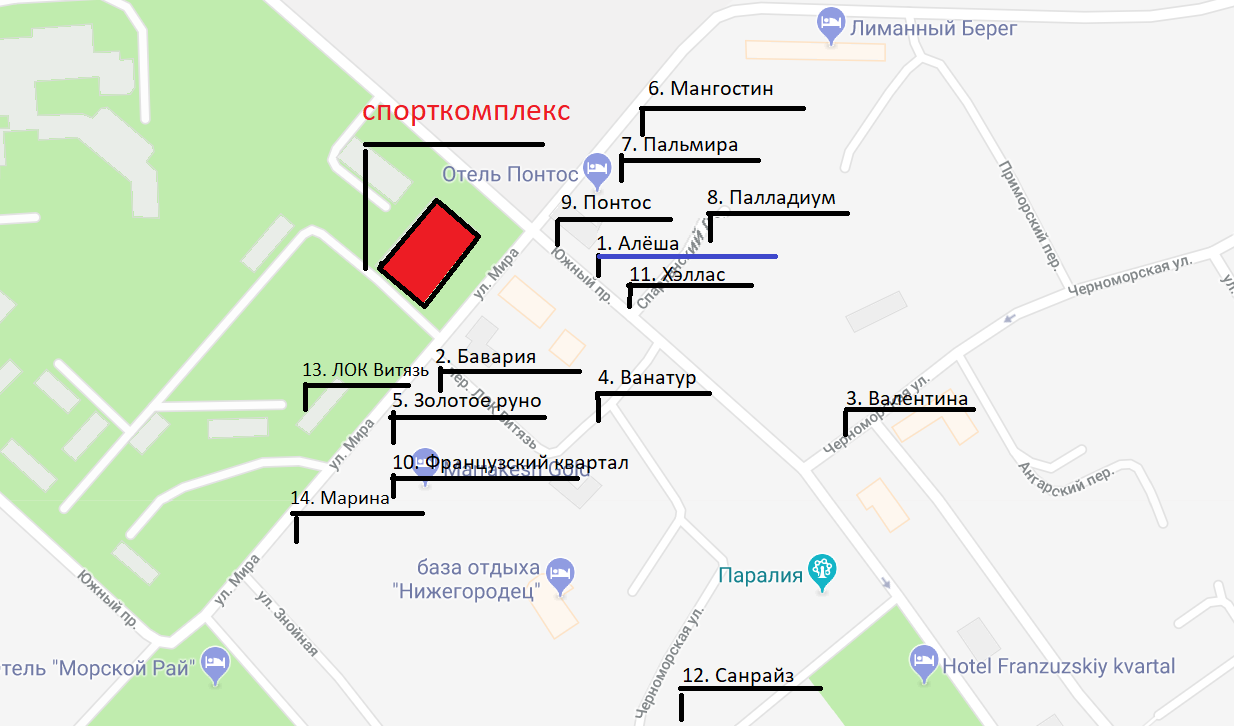 ФОРМА ЗАЯВКИ НА РАЗМЕЩЕНИЕ Список членов сборной команды  (______ вид спорта_____) для размещения в гостинице «____________»пос. Витязево на период проведения XI открытых Всероссийских юношеских Игр боевых искусств. 07.09.18 – 22.09.18 г.Основной заезд делегации      ___. 09.2018                     Выезд ___. 09.2018 ____________________________________________________________________К размещению: ________ (человека); Наименование организации (федерация, школа, клуб): _______________________________________________________________________Контактный телефон и Ф.И.О. ответственного лица: _________________________E-mail:____________________________Заявка на трансфертКонтактный телефон ответственного лица:ПОСЛЕ ПОСТУПЛЕНИЯ ЗАЯВКИ С ВАМИ СВЯЖЕТСЯ КООРДИНАТОР ПО РАЗМЕЩЕНИЮ ПО УКАЗАННОМУ КОНТАКТНОМУ ТЕЛЕФОННОМУ НОМЕРУ, ПОСЛЕ ЧЕГО ПОТДВЕРДИТ ВСТРЕЧУ КАК УСНО, ТАК И ПИСЬМЕННО!В СЛУЧАИ, ЕСЛИ КОНТАКТНЫЙ ТЕЛЕФОН В ДЕНЬ ПРИЕЗДА ВЫКЛЮЧЕН – ВОДИТЕЛЬ ВСЁ РАВНО БУДЕТ ВСТРЕЧАТЬ ДЕЛЕГАЦИЮ!В СЛУЧАИ НЕПРИБЫТИЯ ДЕЛЕГАЦИИ ТРАНСФЕР ОПЛАЧИВАЕТСЯ ПОЛНОСТЬЮ, ТАК КАК ВОДИТЕЛЬ ПО ФАКТУ ПРИЕДЕТ К УКАЗАННОЙ ДАТЕ И ВРЕМЕНИ!УБЕДИТЕЛЬНАЯ ПРОСЬБА СЛЕДИТЬ ЗА ЗАРЯДОМ БАТАРЕИ КОНТАКТНОГО ТЕЛЕФОННОГО НОМЕРА!Стоимость трансфера обсуждается индивидуально.№Название гостиницы АдресСтоимость с 2х разовым питаниемСтоимость с 3х разовым питанием1«Алёша» - отельп. Витязево, пр-т Южный 5А.Контакты: alesha-vit@mail.ru 1 100 р./ч./с.1 300 р./ч./с.2«Бавария» - отельп. Витязево, пер. ЛОК Витязь 2.Контакты: vip.bavariay@mail.ru 1 200 р./ч./с.1 400 р./ч./с.3«Валентина» - гостевой домп. Витязево, ул. Черноморская 208.Контакты: valentina-vitiazevo@mail.ru 1 050 р./ч./с.1 250 р./ч./с.4«Ванатур» - отельп. Витязево, пер. ЛОК Витязь 2.Контакты: vanatur-vit@mail.ru 1 000 р./ч./с.1 200 р./ч./с.5«Золотое Руно» - отельп. Витязево, ул. Мира, 213.Контакты: zolotoe_runo_anapa@mail.ru 1 300 р./ч./с.1 500 р./ч./с.6«Мангостин» - отельп. Витязево, ул. Мира, д. 201.Контакты: mangostin-vit@mail.ru 1 100 р./ч./с.1 300 р./ч./с.7«Пальмира» - отельп. Витязево, ул. Мира 211/3.Контакты: palmira-23@mail.ru 1 200 р./ч./с.1 450 р./ч./с.8 «Палладиум» - отельп. Витязево, пер.Спартанский 3.Контакты: palladium-vitiazevo@mail.ru 1 100 р./ч./с.1 300 р./ч./с.9«Понтос» - отель(шведский стол)Адрес: п. Витязево, ул. Мира, 211.Контакты: pontos-vitiazevo@mail.ru 2-х местный номер1 950-1 700 р./ч./с.3-х местный номер 1 700-1 540 р./ч./с.2-х местный номер2 350-2 100 р./ч./с.3-х местный номер2 100 -1 940 р./ч./с.10 «Французский квартал» -  отель (шведский стол)п. Витязево, проезд. Старичный, д. 5.Контакты: fk_vitiazevo@mail.ru 2-3-х местный номер1 870 р./ч./с.4-х местный номер1 650 р./ч./с.2-3-х местный номер2 120 р./ч./с.4-х местный номер1 900 р./ч./с.11«Хэллас» - отельп. Витязево, пр-кт. Южный, 5.Контакты: hellas-vit@mail.ru 1 100 р./ч./с.1 300 р./ч./с. 12 «Санрайз» - отельп. Витязево, пер. Александрийский, 15 А.Контакты: sanrise-hotel@mail.ru 1 100 р./ч./с.1 300 р./ч./с13 «ЛОК Витязь»п. Витязево, пр-кт. Южный 20.Контакты: uts-rsbi@mail.ru 1 100 р./ч./с.1 300 р./ч./с.14«Марина» - отель (шведский стол)Адрес: п. Витязево, ул. Мира, 215.Контакты: marina-klient-anapa@mail.ru 1 500 р./ч./с.1 700 р./ч./с.Как правило основная делегация спортсменов (учасники) расселяются в 3-4-х местных номерах, тренера и представители в 2-х местных номерахКак правило основная делегация спортсменов (учасники) расселяются в 3-4-х местных номерах, тренера и представители в 2-х местных номерахКак правило основная делегация спортсменов (учасники) расселяются в 3-4-х местных номерах, тренера и представители в 2-х местных номерахКак правило основная делегация спортсменов (учасники) расселяются в 3-4-х местных номерах, тренера и представители в 2-х местных номерахКак правило основная делегация спортсменов (учасники) расселяются в 3-4-х местных номерах, тренера и представители в 2-х местных номерах№п/пФИОДата рожденияМесто жительстваКатегория(участник, тренер, судья, родитель)Датазаездав АнапуДата выездаиз АнапыКатегория номера (2-х местный, 3-х местный, 4-х местный)Питание 2-х (3-х) разовое (указать)Питание 2-х (3-х) разовое (указать)Питание 2-х (3-х) разовое (указать)Питание 2-х (3-х) разовое (указать)Питание 2-х (3-х) разовое (указать)Питание 2-х (3-х) разовое (указать)Питание 2-х (3-х) разовое (указать)Питание 2-х (3-х) разовое (указать)1234№п/пКоличество человекМесто прибытияВид спорта/муниципальная принадлежностьВагон/рейс/маршрутДата и время прибытияДата и время убытия10_.09.2018 в __:____. 09.2018 в __: __